ПОЯСНИТЕЛЬНАЯ ЗАПИСКА К ПРОЕКТУ ПРОФЕССИОНАЛЬНОГО СТАНДАРТА «СПЕЦИАЛИСТ ПО МОДЕЛИРОВАНИЮ И КОНСТРУИРОВАНИЮ ШВЕЙНЫХ, ТРИКОТАЖНЫХ, МЕХОВЫХ, КОЖАНЫХ ИЗДЕЛИЙ ПО ИНДИВИДУАЛЬНЫМ ЗАКАЗАМ»Раздел 1. Общая характеристика вида профессиональной деятельности, трудовых функцийСфера бытового обслуживания — это многофункциональная сфера в структуре национальной экономики России, призванная удовлетворять множество индивидуальных социально-культурных и материальных потребностей физических и юридических лиц, рационализировать использование нерабочего времени человека.  Бытовые услуги, как важные и незаменимые жизненные средства, входят в потребление наряду с продукцией и составляют основную часть фонда потребляемых населением благ, но вопросы развития  сферы бытового обслуживания не находят отражения в государственных программах по стабилизации экономики, занятости населения и социальному развитию, практически отсутствует необходимая законодательная база. И в тоже время хозяйствующие субъекты и индивидуальные предприниматели, создающие и реализующие бытовые услуги, являются самым инициативным производительным звеном малого бизнеса, удовлетворяющим индивидуальные потребности населения, превращая бытовое обслуживание в современную и удобную для человека сферу.Одним из сегментов  этой сферы  является ремонт и индивидуальный пошив  различных изделий. Услуги по пошиву и ремонту швейных, меховых и кожаных изделий, головных уборов и изделий текстильной галантереи осуществляются на предприятиях бытового обслуживания, которые в соответствии с действующей классификацией, учитывающей квалификацию исполнителей,  делятся на:- Дома моделей, Дома моды, ателье высшего разряда (типа "Люкс"), оказывающие бытовые услуги по пошиву швейных изделий повышенной сложности, с предоставлением консультаций по комплексу вопросов, связанных с выбором модели изделия, материала и фурнитуры дипломированными художниками-модельерами, конструкторской подготовкой процесса изготовления изделий, обеспечивающегося квалифицированными конструкторами; - другие ателье, мастерские, в которых выбор модели и материалов для пошива изделия в соответствии с его назначением осуществляет потребитель на основе предоставляемых ему для ознакомления журналов мод, слайдов, образцов изделий и услуг закройщика.В соответствии с ГОСТ Р 51306-99 в зависимости от технологических процессов услуги подразделяют на:- услуги по ремонту швейных изделий;- услуги по пошиву швейных изделий.Услуги по ремонту включают в себя мелкий, средний и крупный ремонт изделий.К мелкому ремонту относят: восстановление поврежденных участков шва; грунтовка края детали изделия вручную; пришивание пуговиц, кнопок, крючков, вставка заплат и.т. д.;К среднему ремонту относят: изменение длины изделия, длины рукавов изделия; изменение ширины изделия; уменьшение ширины стана и рукавов; изменение ширины плеч изделия; замена изношенных локтевых частей рукавов; замена напульсников (манжет), пояса, воротника, бейки, карманов, застежки «молния»; уменьшение длины; замена ластовицы и т.д.;К крупному ремонту относят: перекрой изделия с сохранением размера и изменением фасона, с изменением размера и сохранением фасона, с изменением размера и фасона, с заменой изношенных деталей или участков деталей с сохранением фасона и размера, перелицовку изделия.Услуги по пошиву одежды чрезвычайно многообразны и включают изготовление широкого  ассортимента мужской, женской и детской одежды из различных тканей (текстиль, кожа, мех и др.).Характеристики и темпы развития услуг по ремонту и пошиву одежды определяют потребность в  профессионально подготовленных кадрах. Общая оценка рынка труда и предпринимательской активности  свидетельствует  о необходимости  подготовки высококвалифицированных специалистов в области индивидуального пошива элитной и специальной одежды, оказания услуг по ремонту изделий.  Поэтому наиболее востребованными на современном этапе становятся специалисты, имеющие  знания, умения и навыки   по изготовлению одежды высокой  моды и специалисты по ремонту одежды.По результатам социологических опросов,   проведенных в столичном регионе,    более 50%  жителей  считают, что  предприятий и квалифицированных  специалистов по ремонту и пошиву одежды крайне недостаточно. В  связи с этим развитие предпринимательской деятельности в  данном сегменте услуг должно идти, прежде всего, по пути осмысления роли и возможностей использования профессионалов  в  условиях  видоизмененной рыночной конъюнктуры. Действенную роль в решении данной проблемы по формированию высококвалифицированных специалистов в области  ремонта и пошива одежды должны сыграть профессиональные стандарты.Опыт социально-экономического развития ведущих стран показывает, что переход на качественно новый уровень экономики связан с мобилизацией интенсивных источников роста и прежде всего, с усилением значимости использования высокопрофессиональных кадров и введения системы оценки профессиональных квалификаций.В настоящее время существует множество форм поддержки профессионального уровня исполнителей предоставляемых услуг. Новым ключевым инструментом   для формирования  профессиональных требований к  специалистам являются профессиональные стандарты.  Анализ разработанных и принятых на международном уровне профессиональных стандартов для предприятий сферы обслуживания показывает, что наиболее ярким примером служат  международные стандарты профессиональной практики внутреннего аудита. Международные профессиональные стандарты внутреннего аудита (Стандарты) (перевод на русский язык в редакции от 12.08.2014). International Standards for the Professional Practice of Internal Auditing (Standards). Эти стандарты   являются одной из составных частей Международных основ профессиональной практики (МОПП, (IPPF)). Стандарты изложены как принципы и предоставляют собой основу для проведения внутреннего аудита.  Структура стандартов состоит из норм  качественных характеристик, стандартов деятельности (в том числе требований к квалификации исполнителей) и стандартов практического применения. Наряду с международными профессиональными стандартами в настоящее время в РФ активно проводится работа по формированию отечественных профессиональных стандартов для сферы услуг. Это действующие (вошедшие в реестр)   стандарты, регламентирующие  профессиональные требования к специалистам  по организации послепродажного обслуживания и сервиса, специалистам индустрии красоты, дизайнерам  детской одежды и обуви, фотографам (всего семь стандартов по состоянию на 15.05.15). Содержание планируемого к разработке профессионального  стандарта  «Специалист по моделированию и конструированию  швейных, меховых, кожаных, трикотажных изделий по индивидуальным заказам», безусловно, должно быть гармонизировано с аналогичными стандартами сферы бытовых услуг. Профессиональные стандарты  могут  быть использованы работодателями  для:- выбора квалифицированного персонала на рынке труда, отвечающего поставленной функциональной задаче; - определения критериев оценки при подборе и отборе персонала;-обеспечения качества труда персонала и соответствия выполняемых им  трудовых функций установленным требованиям профессиональных стандартов;- обеспечения профессионального роста персонала;-поддержания и улучшения стандартов качества на предприятии через контроль и повышение профессионализма работников;- повышения мотивации персонала к труду;- обеспечения эффективности, стабильности и качества труда, а следовательно, и высоких экономических результатов.Профессиональные стандарты в сфере услуг являются основой для оценки возможностей работника в следующих направлениях:- определения собственного профессионального уровня, направлений и задач профессионального обучения и совершенствования;- обеспечения собственной востребованности на рынке труда и сокращения сроков поиска подходящей работы;- эффективного выполнения функций на предприятии;- карьерного роста и увеличения доходов.Проект профессионального стандарта «Специалист по моделированию и конструированию швейных, трикотажных, меховых, кожаных изделий по индивидуальным заказам» составлен на основе результатов анализа состояния вида профессиональной деятельности, перспектив его развития с учетом отечественных и международных тенденций, а также нормативной, методической, учебной, технологической документации.Разработка проекта профессионального стандарта «Специалист по моделированию и конструированию швейных, трикотажных, меховых, кожаных изделий по индивидуальным заказам»осуществлялась на основании следующих федеральных нормативных и методических документов:-Постановление Правительства Российской Федерации от 22.01.2013 № 23  «О Правилах разработки, утверждения и применения профессиональных стандартов»;-Распоряжение Правительства РФ №487-р от 31 марта 2014 г.«Об утверждении                                                               Комплексного плана мероприятий по разработке профессиональных стандартов, их независимой профессионально-общественной экспертизе и применению на 2014 - 2016 годы»;-Макет профессионального стандарта, утвержденный Приказом Министерства труда и социальной зашиты Российской Федерации от 12.04.2013 № 147н;- Приказ Минтруда России от 29 сентября 2014 г. № 665н «О внесении изменений в Макет профессионального стандарта», утвержденный приказом Министерства труда и социальной защиты Российской Федерации от 12 апреля 2013 г. № 147н;-Уровни квалификаций в целях подготовки профессиональных стандартов, утвержденные Приказом Министерства труда и социальной защиты Российской Федерации, от 12.04.. № 148н;-Методические рекомендации по разработке профессиональных стандартов, утвержденные Приказом Министерства труда и социальной зашиты Российской Федерации от 29.04.2013 № 170н;- Приказ Минтруда России от 30 сентября 2014  № 671н «Об утверждении методических рекомендаций по проведению профессионально-общественного обсуждения и организации экспертизы проектов профессиональных стандартов».В соответствии с Методическими рекомендациями по разработке профессионального стандарта, в рамках вида профессиональной деятельности «Моделирование и конструирование  швейных, трикотажных, меховых, кожаных изделий по индивидуальным заказам» были выделены обобщенные трудовые функции (далее - ОТФ) и составляющие их трудовые функции (далее - ТФ). Декомпозиция вида профессиональной деятельности (далее - ВПД) на составляющие его ОТФ и ТФ осуществлялась на основе следующих принципов:-  Соответствие требованию полноты перечня. Совокупность ТФ полностью охватывает ОТФ; совокупность ОТФ полностью охватывает вид профессиональной деятельности «Моделирование и конструирование  швейных, трикотажных, меховых, кожаных изделий по индивидуальным заказам», выполнение всех перечисленных ОТФ необходимо и достаточно для достижения цели ВПД «Предоставление услуг по моделированию и конструированию  швейных трикотажных, меховых, кожаных изделий различного ассортимента, в том числе дизайнерских с учетом пожеланий заказчика, тенденций моды, современных видов технологической обработки изделий, новейших систем конструирования и моделирования».-  Соответствие требованию точности формулировки. Формулировки ОТФ и ТФ соответствуют терминологии и положениям законодательной и нормативно-правовой базы и одинаково понимаются подавляющим большинством представителей профессионального сообщества.-  Соответствие требованию относительной автономности трудовой функции. Каждая ТФ и ОТФ представляет собой относительно автономную (завершенную) часть профессиональной деятельности, когда ее выполнение  приводит к получению конкретного(ых) отчуждаемого(ых) результата(ов). - Соответствие требованию проверяемости (сертифицируемости). Существует возможность объективной проверки владения специалистом любой из ТФ и ОТФ.Основанием для выделения ОТФ выступает сложность выполнения услуг и сложившаяся практика разделения труда: -Выполнение комплекса услуг по подбору моделей одежды, их авторское сопровождение в процессе ремонта или изготовления швейных, трикотажных, меховых, кожаных изделий различного ассортимента  по индивидуальным заказам;- Выполнение комплекса работ в процессе ремонта или изготовления швейных, трикотажных, меховых, кожаных изделий различного ассортимента  по индивидуальным заказам;- Выполнение комплекса работ в процессе  ремонта или  изготовления дизайнерских и эксклюзивных  швейных, трикотажных, меховых, кожаных изделий различного ассортимента  по индивидуальным заказам.Сложность технологий, используемых профессиональных инструментов и оборудования, появление новых материалов  формируют требования к составу трудовых функций, знаниям и умениям, необходимым для их реализации, полномочиям и ответственности специалиста. Распределение трудовых функций по уровням квалификации произведено на основе дескрипторов, описанных на основе «Уровней квалификации в целях разработки профессиональных стандартов», утвержденных  приказом Министерства труда и социальной защиты Российской Федерации от 12.04.2013 N148н. Проведенный структурно-функциональный анализ показал, что деятельность по моделированию и конструированию  швейных, трикотажных, меховых, кожаных изделий по индивидуальным заказам соответствует  5, 6 квалификационным уровням.Функциональный состав профессиональной деятельности представлен в Таблице 1.Таблица 1Функциональный состав профессиональной деятельности специалиста по моделированию и конструированию швейных, трикотажных, меховых, кожаных изделий по индивидуальным заказамРаздел 2. Основные этапы разработки проекта профессионального стандарта  «Специалист по моделированию и конструированию  швейных, трикотажных, меховых, кожаных изделий по индивидуальным заказам»Организацией - ответственным разработчиком проекта профессионального стандарта «Специалист по моделированию и конструированию  швейных, трикотажных, меховых, кожаных изделий по индивидуальным заказам» является Общероссийское объединение работодателей «Российский союз промышленников и предпринимателей». Разработка проекта профессионального стандарта проводится на базе автономной некоммерческой организация «Центр развития образования и сертификации персонала «Универсум» г. Челябинска  (далее –  «ЦРОиСП «Универсум»).ЦРОиСП «Универсум» учрежден отраслевыми работодателями в 2008 года в целях разработки профессиональных стандартов для сферы бытового обслуживания, контрольно-измерительных материалов и оценочных средств для проведения оценки профессиональных квалификаций, организации процедуры независимой оценки квалификаций (с участием экспертов-работодателей) выпускников учреждений профессионального образования, работающих специалистов в сфере бытового обслуживания.ЦРОиСП «Универсум» в  настоящее время является региональным  базовым Центром оценки профессиональных квалификаций  в структуре Челябинского регионального агентства развития квалификаций, где сконцентрированы инновационные ресурсы, накоплен  опыт по отработке модели и механизмов независимой оценки  квалификаций. С мая 2012 года ЦРОиСП «Универсум» является экспериментальной площадкой Национального агентства развития квалификаций, пилотной площадкой по апробации модели ЦОСК. Опыт работы «ЦРОиСП «Универсум»  востребован  профессиональным сообществом РФ и широко тиражируется. Для разработки проекта профессионального стандарта «Специалист по моделированию и конструированию швейных, трикотажных, меховых, кожаных изделий по индивидуальным заказам» были привлечены организации-соисполнители с учетом их заинтересованности, отраслевой территориальной распределенности,  наличия профессиональных сообществ: - Добровольная некоммерческая общественная организация «Общероссийский профсоюз работников жизнеобеспечения», город Москва;- Технический комитет по стандартизации Федерального агентства по техническому регулированию и метрологии ТК 346 "Бытовое обслуживание населения", город Москва;- ЗАО "Институт региональных экономических исследований", город Москва;- ФГБОУ ВПО «Омский государственный институт сервиса», город Омск; - Межрегиональная общественная организация «Национальная Академия Индустрии Моды», город Сочи;- ООО «Компания «Тиссура», город Челябинск;- АНО «Республиканский центр технологий  качества бытовых услуг», город Москва.Сведения об  организациях, привлеченных к  разработке и согласованию проекта профессионального стандарта «Специалист по моделированию и конструированию швейных, трикотажных, меховых, кожаных изделий по индивидуальным заказам»,  приводятся в Приложении № 1 к Пояснительной записке.Разработка профессионального стандарта «Специалист по моделированию и конструированию швейных, трикотажных, меховых, кожаных изделий по индивидуальным заказам», проводилась поэтапно.На первом этапе работ собиралась  информация о существующих российских и региональных объединениях работодателей, профсоюзных организациях  в сфере предоставления услуг по ремонту и изготовлению изделий, которые могут быть привлечены к разработке проекта профессионального стандарта ««Специалист по моделированию и конструированию швейных, трикотажных, меховых, кожаных изделий по индивидуальным заказам», сформирована экспертная группа (11чел.). Состав экспертной группы по разработке проекта профессионального стандарта представлен в  Приложении № 4 к Пояснительной записке.На втором этапе проведен предварительный анализ вида профессиональной деятельности «Моделирование и конструирование  швейных, трикотажных, меховых, кожаных изделий по индивидуальным заказам». Для этого были   исследованы:-нормативные документы, определяющие развитие сервисной отрасли;-документы по состоянию и перспективам развития вида профессиональной деятельности с учетом отечественных и международных тенденций, нормативной, методической, учебной, технологической документации;-квалификационные характеристики, содержащиеся в действующих классификаторах и справочниках социально-экономической информации;-нормативное обеспечение деятельности в области предоставления услуг по ремонту и пошиву швейных изделий;На третьем этапе был разработан проект функциональной карты вида профессиональной деятельности «Моделирование и конструирование  швейных, трикотажных, меховых, кожаных изделий по индивидуальным заказам» (первая версия). Участниками экспертной группы и привлеченными специалистами были выполнены следующие работы:-подготовка программы разработки проекта профессионального стандарта (выбор методов, расчет выборки и т.д.);-проведение структурно-функционального анализа вида профессиональной деятельности и предварительное отнесение трудовых функций к уровням квалификации;-формирование первой версии проекта профессионального стандарта;-информирование общественности, представителей заинтересованных организаций о состоянии разработки проекта профессионального стандарта с публикацией сведений о ходе работ на Интернет-сайте АНО «ЦРОиСП «Универсум». Рабочая (экспертная) группа, участники фокус-групп и выборка респондентов, принимавших участие в экспертных опросах, формировались из числа специалистов, обладающих знанием специфики данного вида трудовой деятельности, квалификационных требований, предъявляемых к работникам.  В нее вошли эксперты трех  категорий:1. Специалисты-практикующие отраслевые работники. Эта категория экспертов включает в себя высококвалифицированных специалистов по данному ВПД. Требования к компетенциям данных специалистов предусматривают их знания в области:-технологий изготовления изделий, современных видов профессионального оборудования, инструментов, материалов,  средств и предметов труда, применяемых в исследуемом виде трудовой деятельности;-трудовых функций работников, основных технологических операций;-положений действующих отраслевых регламентов, нормативных документов, определяющих требования к содержанию и качеству профессиональной деятельности, наименования существующих  должностей;-требований, предъявляемых к профессиональным умениям.2. Специалисты в области управления персоналом. Эта категория экспертов включает в себя руководителей разных рангов. Они должны знать:-требования, предъявляемые к работникам данного вида трудовой деятельности по состоянию здоровья, опыту работы, уровню образования, наличию специальных сертификатов, противопоказаний и т.д.;-необходимые компетенции для выполнения работниками своих трудовых функций, включая дескрипторы компетенций, представленные по каждому квалификационному уровню.3. Специалисты по методологии и методике формирования профессиональных стандартов, проведению фокус-групп, организации экспертных опросов. В их компетенцию входит владение технологией разработки профессиональных стандартов, социологическими методами исследований, знание понятийно-терминологического аппарата, нормативной документации Министерства труда и социальной защиты РФ в области  разработки профессиональных стандартов.В процессе разработки профессионального стандарта использовались следующие группы методов:Аналитические методы исследования:- анализ общероссийских классификаторов социально-экономической информации и квалификационных справочников (ЕТКС, ОКЗ, ОКВЭД, ОКПДТР), квалификационных характеристик по виду профессиональной деятельности;-анализ отраслевых/ведомственных инструкций (в том числе определяющих должностные/функциональные обязанности персонала),  квалификационных характеристик, описаний рабочих мест;- анализ отраслевых/ведомственных нормативных актов (приказы, постановления, распоряжения), содержащих сведения о характеристиках вида профессиональной деятельности;- анализ документации реальных организаций (должностных инструкций, внутрифирменных регламентов взаимодействия работников и др.);- моделирование профессиональной деятельности (метод структурно-функционального анализа деятельности).Методы экспертных опросов: анкетирование, интервьюирование, метод фокус-групп (групповые экспертные оценки).К основным нормативно-правовым документам, регулирующим вид профессиональной деятельности «Моделирование и конструирование  швейных, трикотажных, меховых, кожаных изделий по индивидуальным заказам» отнесены:-Общероссийский классификатор видов экономической деятельности ОК 029-2014 (ОКВЭД) (КДЕС Ред.2) (Утвержден Приказом Росстандарта от 31.01.2014 N 14-ст с введением в действие c 1 февраля 2014 года);- Постановление Минтруда РФ от 03.07.2002 № 47 «Об утверждении Единого тарифно-квалификационного справочника работ и профессий рабочих, Выпуск 46, Раздел «Швейное производство»На уровне Российской Федерации сфера бытового обслуживания косвенно регламентируется следующими нормативно-правовыми актами: -Законом Российской Федерации от 7 февраля 1992 года № 2300-1 "О защите прав потребителей» с последующими изменениями и дополнениями; -Законом Российской Федерации от 27 декабря 2002 года № 184-ФЗ "О техническом регулировании»с последующими изменениями и дополнениями; -Законом Российской Федерации от 6 октября 2003 года № 131-ФЗ "Об общих принципах организации местного самоуправления в Российской Федерации"; -Законом Российской Федерации от 24 июля 2007 года № 209-ФЗ "О развитии малого и среднего предпринимательства в Российской Федерации"; Основными документами, определяющими требование к качеству и безопасности,   являются:  - Правила бытового обслуживания населения в Российской Федерации, утвержденные постановлением Правительства Российской Федерации от 15 августа 1997 г № 1025;   - Примерные типовые программы проведения производственного контроля на предприятиях общественного питания, пищевой промышленности, в лечебно-профилактических учреждениях, учреждениях бытового обслуживания населения (письмо Роспотребнадзора от 13.04.2009 №01/4801-9-32.В настоящее время базовым  документом, определяющими требования и качество услуг  по моделированию и конструированию  швейных, меховых, кожаных, трикотажных изделий по индивидуальным заказам является  ГОСТ Р51306-99 Услуги бытовые. Услуги по ремонту и пошиву швейных изделий. Общие технические условия. (Everyday services. Sewing and repair of clothes made to measure.General specifications).  Группа Т50. ОКС 03.080.30,  ОКСТУ 0131.Стандарт разработан  Российским союзом предприятий и организаций бытового обслуживания населения (Росбытсоюз), Республиканским центром технологий качества бытовых услуг (РЦТКбыт) и внесен для утверждения  Техническим комитетом по стандартизации ТК 346 "Бытовое обслуживание населения". Национальный стандарт устанавливают общие технические требования к услугам по ремонту и пошиву швейных изделий. Кроме того он определяет  требования безопасности услуг для жизни, здоровья потребителей, сохранности их имущества и охраны окружающей среды
и служит основой  для  разработки нормативных документов на ремонт,   пошив (изготовление) конкретных видов изделий.Стандарт распространяется на услуги по ремонту и пошиву мужской, женской, детской верхней одежды и легкого платья и обязателен для организаций и индивидуальных предпринимателей, оказывающих услуги населению. 
Учитывая, что предоставление качественных  услуг по моделированию и конструированию  швейных, меховых, кожаных, трикотажных изделий по индивидуальным заказам  и высокая культура обслуживания являются одним из главных показателей уровня  комфортности     Технические  комитеты  по стандартизации Росстандарта ТК-346 «Бытовое обслуживание населения»  и ТК 342 «Услуги населению» разрабатывают вновь и актуализируют действующие стандарты:  ГОСТ 26265-84 «Стандартизация в бытовом обслуживании населения. Основные положения»ГОСТ 30335-2012 «Услуги населению. Термины и определения»ГОСТ Р 50691-2013 «Услуги населению. Модель системы обеспечения качества услуг»ГОСТ Р 52113-2003 «Услуги населению. Номенклатура показателей качества»ГОСТ Р 52492-2005 «Услуги бытовые. Социальные нормы и нормативы к услугам. Общие требования»ГОСТ Р 53108-2008 «Услуги бытовые. Классификация организаций».Раздел 3. Обсуждение проекта профессионального стандарта«Специалист по моделированию и конструированию  швейных, трикотажных, меховых, кожаных изделий по индивидуальным заказам»В рамках профессионально-общественного обсуждения проекта профессионального стандарта «Специалист по моделированию и конструированию швейных, трикотажных, меховых, кожаных изделий по индивидуальным заказам» на втором этапе будут  реализованы следующие мероприятия:-проект профессионального стандарта будет размещен на Интернет-сайте Российского союза промышленников и предпринимателей;-для обеспечения масштабности профессионально-общественного обсуждения проекта профессионального стандарта ссылки на материалы для обсуждения будут размещены на Интернет-сайтах: - Минтруда России; -АНО «Центр развития образования и сертификации персонала «Универсум», г.Челябинск;- ЗАО "Институт региональных экономических исследований", город Москва;- ФГБОУ ВПО «Омский государственный институт сервиса», город Омск;- Межрегиональная общественная организация «Национальная Академия Индустрии Моды», город Сочи;Обсуждение проекта профессионального стандарта «Специалист по моделированию и конструированию швейных, трикотажных, меховых, кожаных изделий по индивидуальным заказам» осуществлялось в рамках проведения семинара-совещания. Общее количество участвовавших  в обсуждении на первом этапе составляет  46человек. Сведения об организациях и экспертах,  привлеченных к обсуждению проекта профессионального стандарта «Специалист по моделированию и конструированию швейных, трикотажных, меховых, кожаных изделий по индивидуальным заказам», а также сводные данные о поступивших замечаниях и предложениях к проекту профессионального стандарта приводятся в Приложении №2 и Приложении №3 к настоящей Пояснительной записке.Раздел 4. Согласование проекта профессионального стандартаВ проекте профессионального стандарта «Специалист по моделированию и конструированию швейных, трикотажных, меховых, кожаных изделий по индивидуальным заказам» отсутствуют трудовые функции, особо регулируемые законодательством.Дополнительная информацияРазработчики проекта профессионального стандарта «Специалист по моделированию и конструированию швейных, трикотажных, меховых, кожаных изделий по индивидуальным заказам» обращают внимание на следующее.1.В проекте профессионального стандарта обобщенная трудовая функция корреспондируется с квалификацией работника. Однако помимо трудовых функций, характерных для данного уровня, специалист может также выполнять все трудовые функции предыдущего (более низкого) квалификационного уровня. 2.Отнесение обобщенных трудовых функций и трудовых функций к конкретным уровням  квалификации обусловлено сложностью  выполняемых работ, применением технологий, оборудования, инструментов и материалов.3.В составе всех трудовых функций выделены трудовые действия, связанные с поддержанием в надлежащем состоянии рабочего места и контролем качества выполняемых работ. Выделение данных трудовых действий обусловлено необходимостью акцентировать значимость этих действий в соответствии с правилами бытового обслуживания населения, требованиями охраны труда. Поэтому данные задачи работника не могут быть выделены в отдельные трудовые функции, т.к. являются «сопутствующими» при выполнении той или иной работы.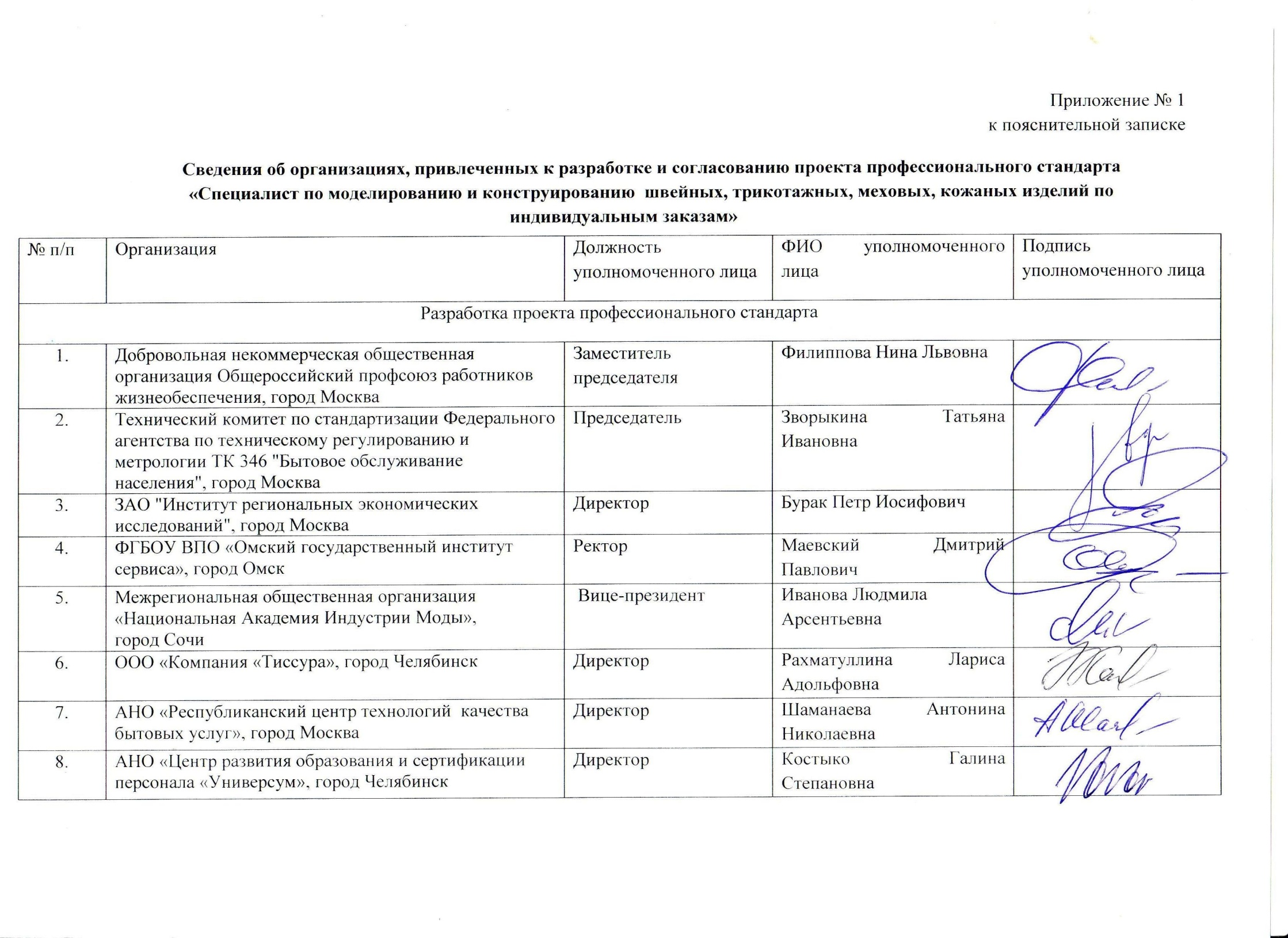 Приложение 2 к пояснительной запискеСведения об организациях и экспертах, привлеченных к обсуждениюпроекта профессионального стандарта «Специалист по моделированию и конструированию  швейных, трикотажных, меховых, кожаных изделий по индивидуальным заказам»Приложение №3 к пояснительной запискеСводные данные о поступивших замечаниях и предложениях к проекту профессионального стандарта «Специалист по моделированию и конструированию  швейных, трикотажных, меховых, кожаных изделий по индивидуальным заказам»Приложение 4 к пояснительной запискеСписок экспертов, привлеченных для разработки проекта профессионального стандарта «Специалист по моделированию и конструированию  швейных, трикотажных, меховых, кожаных изделий по индивидуальным заказам»Обобщенные трудовые функцииОбобщенные трудовые функцииОбобщенные трудовые функцииТрудовые функцииТрудовые функцииТрудовые функциикоднаименованиеуровень квалификациинаименованиекодуровень (подуровень) квалификацииАВыполнение комплекса услуг по подбору моделей одежды, их авторское сопровождение в процессе ремонта или изготовления швейных, трикотажных, меховых, кожаных изделий различного ассортимента  по индивидуальным заказам5Разработка и/или подбор каталогов швейных, трикотажных, меховых, кожаных изделий  различного ассортимента с учетом модных тенденций, возрастных и полнотных групп для индивидуальных  заказчиковА/01.55АВыполнение комплекса услуг по подбору моделей одежды, их авторское сопровождение в процессе ремонта или изготовления швейных, трикотажных, меховых, кожаных изделий различного ассортимента  по индивидуальным заказам5Оказание консультативных услуг по выбору  моделей  швейных, трикотажных, меховых, кожаных изделий с учетом модных тенденций и индивидуальных особенностей фигуры заказчика, подбор материалов  и фурнитурыА/02.55АВыполнение комплекса услуг по подбору моделей одежды, их авторское сопровождение в процессе ремонта или изготовления швейных, трикотажных, меховых, кожаных изделий различного ассортимента  по индивидуальным заказам5Разработка эскизов  швейных, трикотажных, меховых, кожаных изделий  различного ассортимента с учетом пожеланий заказчикаА/03.55АВыполнение комплекса услуг по подбору моделей одежды, их авторское сопровождение в процессе ремонта или изготовления швейных, трикотажных, меховых, кожаных изделий различного ассортимента  по индивидуальным заказам5Осуществление авторского надзора в процессе изготовления  швейных,  трикотажных, меховых, кожаных изделий различного ассортимента для индивидуального заказчикаА/04.55BВыполнение комплекса работ в процессе ремонта или изготовления швейных, трикотажных, меховых, кожаных изделий различного ассортимента  по индивидуальным заказам5Прием индивидуальных заказов на ремонт швейных, трикотажных, меховых, кожаных изделий различного ассортиментаB/01.55BВыполнение комплекса работ в процессе ремонта или изготовления швейных, трикотажных, меховых, кожаных изделий различного ассортимента  по индивидуальным заказам5Прием индивидуальных заказов на пошив  швейных, трикотажных, меховых, кожаных изделий различного ассортиментаB /02.55BВыполнение комплекса работ в процессе ремонта или изготовления швейных, трикотажных, меховых, кожаных изделий различного ассортимента  по индивидуальным заказам5Разработка конструкций  швейных, трикотажных, меховых, кожаных изделий различного ассортиментаB /03.55BВыполнение комплекса работ в процессе ремонта или изготовления швейных, трикотажных, меховых, кожаных изделий различного ассортимента  по индивидуальным заказам5Раскрой, перекрой  швейных, трикотажных, меховых, кожаных изделий различного ассортиментаB /04.55BВыполнение комплекса работ в процессе ремонта или изготовления швейных, трикотажных, меховых, кожаных изделий различного ассортимента  по индивидуальным заказам5Проведение примерок  швейных, трикотажных, меховых, кожаных изделий различного ассортимента на фигуре заказчикаB /05.55BВыполнение комплекса работ в процессе ремонта или изготовления швейных, трикотажных, меховых, кожаных изделий различного ассортимента  по индивидуальным заказам5Организация деятельности портных по  ремонту или пошиву швейных, трикотажных, меховых, кожаных изделий различного ассортимента B /06.55BВыполнение комплекса работ в процессе ремонта или изготовления швейных, трикотажных, меховых, кожаных изделий различного ассортимента  по индивидуальным заказам5Сдача готовых швейных, трикотажных, меховых, кожаных   изделий  различного ассортимента заказчику с примеркой на фигуре заказчикаB /07.55CВыполнение комплекса работ в процессе  ремонта или  изготовления дизайнерских и эксклюзивных  швейных, трикотажных, меховых, кожаных изделий различного ассортимента  по индивидуальным заказам6Прием индивидуальных заказов на ремонт дизайнерских и эксклюзивных  швейных, трикотажных, меховых, кожаных изделий различного ассортимента C/01.66CВыполнение комплекса работ в процессе  ремонта или  изготовления дизайнерских и эксклюзивных  швейных, трикотажных, меховых, кожаных изделий различного ассортимента  по индивидуальным заказам6Прием индивидуальных заказов на пошив дизайнерских и эксклюзивных  швейных, трикотажных, меховых, кожаных изделий различного ассортимента C /02.66CВыполнение комплекса работ в процессе  ремонта или  изготовления дизайнерских и эксклюзивных  швейных, трикотажных, меховых, кожаных изделий различного ассортимента  по индивидуальным заказам6Разработка конструкций дизайнерских и эксклюзивных  швейных, трикотажных, меховых, кожаных изделий различного ассортимента C /03.66CВыполнение комплекса работ в процессе  ремонта или  изготовления дизайнерских и эксклюзивных  швейных, трикотажных, меховых, кожаных изделий различного ассортимента  по индивидуальным заказам6Раскрой дизайнерских и эксклюзивных  швейных, трикотажных, меховых, кожаных изделий различного ассортимента C /04.66CВыполнение комплекса работ в процессе  ремонта или  изготовления дизайнерских и эксклюзивных  швейных, трикотажных, меховых, кожаных изделий различного ассортимента  по индивидуальным заказам6Проведение примерок дизайнерских и эксклюзивных  швейных, трикотажных, меховых, кожаных изделий различного ассортимента  на фигуре заказчикаC /05.66CВыполнение комплекса работ в процессе  ремонта или  изготовления дизайнерских и эксклюзивных  швейных, трикотажных, меховых, кожаных изделий различного ассортимента  по индивидуальным заказам6Организация деятельности портных по  ремонту или пошиву дизайнерских и эксклюзивных  швейных, трикотажных, меховых, кожаных изделий различного ассортимента C /06.66CВыполнение комплекса работ в процессе  ремонта или  изготовления дизайнерских и эксклюзивных  швейных, трикотажных, меховых, кожаных изделий различного ассортимента  по индивидуальным заказам6Сдача готовых дизайнерских и эксклюзивных  швейных, трикотажных, меховых, кожаных изделий различного ассортимента   с примеркой на фигуре заказчикаC /07.66Исполнительный вице-президент  Общероссийского объединения работодателей «Российский союз промышленников и предпринимателей»____________ июля  2015Кузьмин Дмитрий ВладимировичМероприятиеДата проведенияОрганизацияУчастникиУчастникиМероприятиеДата проведенияОрганизацияДолжностьФИО1.Семинар по  разработке проектов профессиональных стандартов «Специалист по моделированию и конструированию  швейных, трикотажных, меховых, кожаных изделий по индивидуальным заказам»,02.06.2015г.   АНО «Центр развития образования и сертификации персонала «Универсум»г. ЧелябинскПреподаватель Технологического колледжа ЮУрГУЛьвова Е.В.1.Семинар по  разработке проектов профессиональных стандартов «Специалист по моделированию и конструированию  швейных, трикотажных, меховых, кожаных изделий по индивидуальным заказам»,02.06.2015г.   АНО «Центр развития образования и сертификации персонала «Универсум»г. ЧелябинскЭксперт по оценке квалификаций, АНО «Центр развития образования и сертификации персонала «Универсум»Левина С.Г.1.Семинар по  разработке проектов профессиональных стандартов «Специалист по моделированию и конструированию  швейных, трикотажных, меховых, кожаных изделий по индивидуальным заказам»,02.06.2015г.   АНО «Центр развития образования и сертификации персонала «Универсум»г. ЧелябинскКонструктор ООО Тиссура-ГрандЧеркасова И.В. 1.Семинар по  разработке проектов профессиональных стандартов «Специалист по моделированию и конструированию  швейных, трикотажных, меховых, кожаных изделий по индивидуальным заказам»,02.06.2015г.   АНО «Центр развития образования и сертификации персонала «Универсум»г. ЧелябинскПортной ООО Тиссура-ГрандСумина О.И.1.Семинар по  разработке проектов профессиональных стандартов «Специалист по моделированию и конструированию  швейных, трикотажных, меховых, кожаных изделий по индивидуальным заказам»,02.06.2015г.   АНО «Центр развития образования и сертификации персонала «Универсум»г. ЧелябинскДиректор  ООО Тиссура-ГрандКотова А.Н.1.Семинар по  разработке проектов профессиональных стандартов «Специалист по моделированию и конструированию  швейных, трикотажных, меховых, кожаных изделий по индивидуальным заказам»,02.06.2015г.   АНО «Центр развития образования и сертификации персонала «Универсум»г. ЧелябинскКонструктор ООО Тиссура-ГрандТкачева А.В.1.Семинар по  разработке проектов профессиональных стандартов «Специалист по моделированию и конструированию  швейных, трикотажных, меховых, кожаных изделий по индивидуальным заказам»,02.06.2015г.   АНО «Центр развития образования и сертификации персонала «Универсум»г. ЧелябинскКонструктор ООО Тиссура-ГрандСапожникова А.В.1.Семинар по  разработке проектов профессиональных стандартов «Специалист по моделированию и конструированию  швейных, трикотажных, меховых, кожаных изделий по индивидуальным заказам»,02.06.2015г.   АНО «Центр развития образования и сертификации персонала «Универсум»г. ЧелябинскКонструктор  ООО Тиссура-ГрандДукашина Т.Н.1.Семинар по  разработке проектов профессиональных стандартов «Специалист по моделированию и конструированию  швейных, трикотажных, меховых, кожаных изделий по индивидуальным заказам»,02.06.2015г.   АНО «Центр развития образования и сертификации персонала «Универсум»г. ЧелябинскПортной 6 разряда  ООО Тиссура-ГрандХайруллина Д.Г.1.Семинар по  разработке проектов профессиональных стандартов «Специалист по моделированию и конструированию  швейных, трикотажных, меховых, кожаных изделий по индивидуальным заказам»,02.06.2015г.   АНО «Центр развития образования и сертификации персонала «Универсум»г. ЧелябинскПортной 5 разряда  ООО Тиссура-ГрандТарасова Н.Ю.1.Семинар по  разработке проектов профессиональных стандартов «Специалист по моделированию и конструированию  швейных, трикотажных, меховых, кожаных изделий по индивидуальным заказам»,02.06.2015г.   АНО «Центр развития образования и сертификации персонала «Универсум»г. ЧелябинскПортной верхней одежды первой категории  ООО Тиссура-ГрандУфимцева Н.П.1.Семинар по  разработке проектов профессиональных стандартов «Специалист по моделированию и конструированию  швейных, трикотажных, меховых, кожаных изделий по индивидуальным заказам»,02.06.2015г.   АНО «Центр развития образования и сертификации персонала «Универсум»г. ЧелябинскПортной высшей категории  ООО Тиссура-ГрандТараскина Е.А.1.Семинар по  разработке проектов профессиональных стандартов «Специалист по моделированию и конструированию  швейных, трикотажных, меховых, кожаных изделий по индивидуальным заказам»,02.06.2015г.   АНО «Центр развития образования и сертификации персонала «Универсум»г. ЧелябинскПортной высшей категории ООО Тиссура-ГрандЖарова Т.Д.1.Семинар по  разработке проектов профессиональных стандартов «Специалист по моделированию и конструированию  швейных, трикотажных, меховых, кожаных изделий по индивидуальным заказам»,02.06.2015г.   АНО «Центр развития образования и сертификации персонала «Универсум»г. ЧелябинскПортной 5 разряда ООО Тиссура-ГрандЖилкина С.В.1.Семинар по  разработке проектов профессиональных стандартов «Специалист по моделированию и конструированию  швейных, трикотажных, меховых, кожаных изделий по индивидуальным заказам»,02.06.2015г.   АНО «Центр развития образования и сертификации персонала «Универсум»г. ЧелябинскПортной 6 разрядаООО Тиссура-ГрандПашнина Т.В.1.Семинар по  разработке проектов профессиональных стандартов «Специалист по моделированию и конструированию  швейных, трикотажных, меховых, кожаных изделий по индивидуальным заказам»,02.06.2015г.   АНО «Центр развития образования и сертификации персонала «Универсум»г. ЧелябинскПортной 5 разряда ООО Тиссура-ГрандСоснина Т.В.1.Семинар по  разработке проектов профессиональных стандартов «Специалист по моделированию и конструированию  швейных, трикотажных, меховых, кожаных изделий по индивидуальным заказам»,02.06.2015г.   АНО «Центр развития образования и сертификации персонала «Универсум»г. ЧелябинскДизайнер одежды  ООО Тиссура-ГрандФазлыева Е.Н.1.Семинар по  разработке проектов профессиональных стандартов «Специалист по моделированию и конструированию  швейных, трикотажных, меховых, кожаных изделий по индивидуальным заказам»,02.06.2015г.   АНО «Центр развития образования и сертификации персонала «Универсум»г. ЧелябинскХудожник-модельер ООО Тиссура-ГрандХалимуллина Т.В.2. Проведение опросов, интервьюирование отраслевых специалистовС 12 мая до 25 мая 2015гАНО «Центр развития образования и сертификации персонала «Универсум»г. ЧелябинскВоенное ателье, технологКлещинская Елена Юрьевна2. Проведение опросов, интервьюирование отраслевых специалистовС 12 мая до 25 мая 2015гАНО «Центр развития образования и сертификации персонала «Универсум»г. ЧелябинскАтелье «БОН», директорАкулова Ольга Викторовна2. Проведение опросов, интервьюирование отраслевых специалистовС 12 мая до 25 мая 2015гАНО «Центр развития образования и сертификации персонала «Универсум»г. ЧелябинскАтелье «Aricha», директорЖигалова Елена Викторовна2. Проведение опросов, интервьюирование отраслевых специалистовС 12 мая до 25 мая 2015гАНО «Центр развития образования и сертификации персонала «Универсум»г. ЧелябинскИП Пермякова «Ателье «Юлия», директорПермякова Юлия Сергеевна2. Проведение опросов, интервьюирование отраслевых специалистовС 12 мая до 25 мая 2015гАНО «Центр развития образования и сертификации персонала «Универсум»г. ЧелябинскАтелье «Маруся», директорТокарева Мария Егоровна2. Проведение опросов, интервьюирование отраслевых специалистовС 12 мая до 25 мая 2015гАНО «Центр развития образования и сертификации персонала «Универсум»г. ЧелябинскИП свадебный салон «Всегда вместе», директорМорозова Наталья Владимировна2. Проведение опросов, интервьюирование отраслевых специалистовС 12 мая до 25 мая 2015гАНО «Центр развития образования и сертификации персонала «Универсум»г. ЧелябинскСтудия спортивной одежды «Роммакс», менеджерФёдорова Екатерина Сергеевна2. Проведение опросов, интервьюирование отраслевых специалистовС 12 мая до 25 мая 2015гАНО «Центр развития образования и сертификации персонала «Универсум»г. ЧелябинскАтелье «Вита-спорт»,  директорЦипардей Владимир Тимофеевич2. Проведение опросов, интервьюирование отраслевых специалистовС 12 мая до 25 мая 2015гАНО «Центр развития образования и сертификации персонала «Универсум»г. ЧелябинскАтелье «Мини-макси», директорСавиновскихЕлена Александровна2. Проведение опросов, интервьюирование отраслевых специалистовС 12 мая до 25 мая 2015гАНО «Центр развития образования и сертификации персонала «Универсум»г. ЧелябинскООО «Трейд-Урал», директорХабонен Светлана Алексеевна2. Проведение опросов, интервьюирование отраслевых специалистовС 12 мая до 25 мая 2015гАНО «Центр развития образования и сертификации персонала «Универсум»г. ЧелябинскАтелье «Вера», директорВолжанина Вера Григорьевна2. Проведение опросов, интервьюирование отраслевых специалистовС 12 мая до 25 мая 2015гАНО «Центр развития образования и сертификации персонала «Универсум»г. ЧелябинскЭкспресс- ателье, директорАнастасия Михайловна2. Проведение опросов, интервьюирование отраслевых специалистовС 12 мая до 25 мая 2015гАНО «Центр развития образования и сертификации персонала «Универсум»г. ЧелябинскИП Рудова Р.А. Ателье «Севиль», директорТагиева СевильГарнезовна2. Проведение опросов, интервьюирование отраслевых специалистовС 12 мая до 25 мая 2015гАНО «Центр развития образования и сертификации персонала «Универсум»г. ЧелябинскОАО «Спецодежда», директорБоброва Татьяна Александровна2. Проведение опросов, интервьюирование отраслевых специалистовС 12 мая до 25 мая 2015гАНО «Центр развития образования и сертификации персонала «Универсум»г. ЧелябинскИП Ателье «Винтаж», директорПодосенова Александра Вячеславна2. Проведение опросов, интервьюирование отраслевых специалистовС 12 мая до 25 мая 2015гАНО «Центр развития образования и сертификации персонала «Универсум»г. ЧелябинскИП «Золотое Лекало», директорКрамаренко С.Г.2. Проведение опросов, интервьюирование отраслевых специалистовС 12 мая до 25 мая 2015гАНО «Центр развития образования и сертификации персонала «Универсум»г. ЧелябинскАтелье «Маруся»,  Частный предпринимательТокарева М.Е.2. Проведение опросов, интервьюирование отраслевых специалистовС 12 мая до 25 мая 2015гАНО «Центр развития образования и сертификации персонала «Универсум»г. ЧелябинскКолледж ЮУрГУ, ПреподавательШвецова О.А.2. Проведение опросов, интервьюирование отраслевых специалистовС 12 мая до 25 мая 2015гАНО «Центр развития образования и сертификации персонала «Универсум»г. ЧелябинскКолледж ЮУрГУ, ПреподавательПушкарева И.Г.2. Проведение опросов, интервьюирование отраслевых специалистовС 12 мая до 25 мая 2015гАНО «Центр развития образования и сертификации персонала «Универсум»г. ЧелябинскБалтийский институт экологии, политики и права, зав. кафедрой дизайнаЩукина В.В.2. Проведение опросов, интервьюирование отраслевых специалистовС 12 мая до 25 мая 2015гАНО «Центр развития образования и сертификации персонала «Универсум»г. ЧелябинскООО «Пеплос» г. Чебаркуль, ПортнойФедотовская Екатерина2. Проведение опросов, интервьюирование отраслевых специалистовС 12 мая до 25 мая 2015гАНО «Центр развития образования и сертификации персонала «Универсум»г. ЧелябинскАтелье г. Снежинск,  ПортнойЖиляпова Анна2. Проведение опросов, интервьюирование отраслевых специалистовС 12 мая до 25 мая 2015гАНО «Центр развития образования и сертификации персонала «Универсум»г. ЧелябинскАтелье «Маруся», ПортнойШульц Ирина 2. Проведение опросов, интервьюирование отраслевых специалистовС 12 мая до 25 мая 2015гАНО «Центр развития образования и сертификации персонала «Универсум»г. ЧелябинскОрганизация бытовых услуг с. Долгодеревенское,  ПортнойКошнинова  Ирина2. Проведение опросов, интервьюирование отраслевых специалистовС 12 мая до 25 мая 2015гАНО «Центр развития образования и сертификации персонала «Универсум»г. ЧелябинскАтелье «Yaroslav Zaikin»,  ПредпринимательЗаикин Ярослав2. Проведение опросов, интервьюирование отраслевых специалистовС 12 мая до 25 мая 2015гАНО «Центр развития образования и сертификации персонала «Универсум»г. ЧелябинскЦех по пошиву чехлов с. Долгодеревенское, ПортнойКаблукова Екатерина 2. Проведение опросов, интервьюирование отраслевых специалистовС 12 мая до 25 мая 2015гАНО «Центр развития образования и сертификации персонала «Универсум»г. ЧелябинскАтелье по ремонту одежды, модельерЗавьялова Оксана 2. Проведение опросов, интервьюирование отраслевых специалистовС 12 мая до 25 мая 2015гАНО «Центр развития образования и сертификации персонала «Универсум»г. ЧелябинскИП Ателье «Марина – Колумбина», директорВострокопытова Марина №п/пФИОэкспертаОрганизация, должностьЗамечание, предложениеПринято, отклонено,частично принято (с обоснованием принятия или отклонения)1.Черкасова Ирина ВладимировнаООО «Компания «Тиссура», город Челябинск,Модельер-конструкторПроизвести объединение ОТФ «Выполнение комплекса работпо изготовлению, ремонту, обновлению и перешиву  швейных, трикотажных изделий различного ассортимента  по индивидуальным заказам» и ОТФ «Выполнение комплекса работ по изготовлению, ремонту, обновлению и перешиву  швейных изделий из кожи и меха по индивидуальным заказам» в одну ОТФ в целях исключения дублирования трудовых функцийПринято2.Андросова Галина МихайловнаФГБОУ ВПО «Омский государственный институт сервиса», город Омск,Заведующая кафедрой конструирования и технологий изделий легкой промышленности, профессорПеренести ТФ «Корректировка деталей изделий различного ассортимента из кожи и меха после примерки» в раздел трудовые действия, ввиду того, что мелкая трудовая операцияПринято3.Ревякина Ольга ВладимировнаФГБОУ ВПО «Омский государственный институт сервиса», город Омск, Доцент кафедры конструирования и технологий изделий легкой промышленностиОТФ «Выполнение комплекса работ по  изготовлению, ремонту, обновлению и перешиву дизайнерских и эксклюзивных  швейных, трикотажных, меховых, кожаных изделий различного ассортимента  по индивидуальным заказам»  по сложности деятельности необходимо соотнести с 6 квалификационным уровнемПринятоN п/пФИО экспертаОрганизацияДолжностьФилиппова Нина ЛьвовнаДобровольная некоммерческая общественная организация -Общероссийский профсоюз работников жизнеобеспечения г. МоскваЗаместитель председателя профсоюза работников жизнеобеспеченияЗворыкина Татьяна  ИвановнаТехнический комитет по стандартизации Федерального агентства по техническому регулированию и метрологии ТК 346 "Бытовое обслуживание населения", город МоскваПредседательСотникова Елена ВладимировнаЗАО "Институт региональных экономических исследований", город МоскваСтарший научный сотрудникАндросова Галина МихайловнаФГБОУ ВПО «Омский государственный институт сервиса», город ОмскЗаведующая кафедрой конструирования и технологий изделий легкой промышленности, профессорРевякина Ольга ВладимировнаФГБОУ ВПО «Омский государственный институт сервиса», город ОмскДоцент кафедры конструирования и технологий изделий легкой промышленностиФот Жанна АндреевнаФГБОУ ВПО «Омский государственный институт сервиса», город ОмскДоцент кафедры конструирования и технологий изделий легкой промышленностиКолмагорова Татьяна АлександровнаЧОУ ВПО «Сочинский институт моды, бизнеса и права»Доцент кафедры дизайна,  Руководитель Авторской школы портновского искусства «Школа IVANOVA Кутюрье-ШИК»Черкасова Ирина ВладимировнаООО «Компания «Тиссура», город ЧелябинскМодельер-конструкторВедешина Любовь  НазарьевнаАНО «Республиканский  центр технологий  качества бытовых услуг», город МоскваЗам. руководителя Левина Светлана ГеннадьевнаАНО «Центр развития образования и сертификации персонала «Универсум»Эксперт в области моделирования и конструирования одежды Львова Елена ВладимировнаФГБОУ ВПО  «Технологический колледж ЮУрГУ»Преподаватель, Модельер-конструктор